Description:This activity is designed for people who have never programmed before. It aims to build confidence and develop a basic understanding / mental model of programming. This lesson plan includes:Links to introductory videos & activities to be introduced to the basics of JavaScriptAn exercise to create a webpage in HTMLAn exercise to create a basic JavaScript program to run in the webpage. Experience required: None! Durationminutes Learning ObjectivesDescribe the differences between HTML & JavaScript Create JS and HTML files in a text editorStep 1: What is Java Script?There are many free online videos and tutorials that explain the basics of JavaScript and allow you to try some script. Watch: What is JavaScript? (https://www.youtube.com/watch?v=nItSSTwBvSU)Do: Try JavaScript (https://www.javascript.com/try)Step 2: Create a HTML file. Open Notepad (usually located under accessories in your program list) and enter in the following text:Save this file as index.html somewhere you will find it. Note: It will now have an internet browser icon instead of a text file. Test your file! Double click to open it. You should see the Title text appear at the top of the browser and the body text appear on the page. 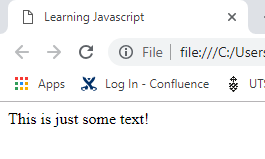 Step 3: Create a JavaScript ProgramAs you now know, HTML is a markup language that will instruct a website on how to display content (e.g. font style, colour etc). But it won’t let us make popups or interactive elements (like an alert box), so we are going to create a JavaScript program to make that happen.  The JavaScript code needs to be created in a separate file that will be called called on or executed by our HMTL website. This is just like when you link to an image file sorted in a separate file on a website. The image itself isn’t in the HTML code, but instead we include instructions in the HTML of which file to display.Open Notepad, choose File New and enter in the following text:Save the file as script.js in the same folder as index.html. Keep Notepad open – you’re going to need it in a minute. Step 4: Update HMTLWhile still in Notepad, choose File -> Open and open index.html. Note: You may need to select all files to get this to appear. 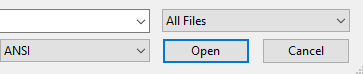 Add in the following tags between the <BODY> and </BODY> tags: <SCRIPT SRC="script.js"></SCRIPT>Save this fileOpen index.html in a web browser and you should see an alert box!Step 4: Get fancy & create an interactive JavaScript programUsing Notepad, choose File -> Open and open script.jsErase all the code in the file, and replace it with: Save and close the file. Reopen index.html in a web browserNext stepsHave a look online for some free coding tutorials, you may want to check out: https://www.codecademy.com/https://www.w3schools.com/Practice! Once you know more JavaScript, give yourself a challenge Try https://javascript30.com/ where you get 30 days to build 30 things with 30 free tutorials for free!